     Obecní úřad Dřevěnice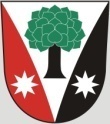 	Dřevěnice 56, 507 13 ŽelezniceVyřizuje: Lukavcová LudmilaDatum:6.10.2021Naše č.j.: 54/2021/Luk 601 395 386 Mgr. Vrabec, 736 279 726 LukavcováDatové schránky: sska6siEmail: ou.drevenice@tiscali.czInternetové stránky: www.drevenice.orgObec Dřevěnice, Dřevěnice 56, 507 13 ŽelezniceROZHODNUTÍObecní úřad Dřevěnice jako orgán ochrany přírody místně příslušný podle § 11 zákona č. 500/2004 Sb., správní řád, ve znění pozdějších předpisů (dále „správní řád“) a věcně příslušný podle § 76 odst. 1 písm. a) zákona č. 114/1992 Sb., o ochraně přírody a krajiny, ve znění pozdějších předpisů (dále „zákon č. 114/1992 Sb.“), k povolování kácení dřevin podle § 8 odst. 1 zákona č. 114/1992 Sb. a k uložení náhradní výsadby podle § 9 zákona č. 114/1992 Sb. po provedeném řízení podle správního řádu vydávápovolení ke kácenínásledujících dřevin rostoucích mimo les, vše v katastrálním území Dřevěnice, číslo parcely KN 1300, obvod kmene je měřen ve výšce 130 cm nad zemí:Samostatně stojící vrba jíva, obvod kmene 230 cm. Vrba je silně nakloněná nad budoucí vodní hladinu.Skupina 6-ti vrb jív – odstranění dvou nejstarších s obvodem kmene 210 cm a 235 cm a současně probírka mladých a vzájemně si konkurujících stromů. Skupina 5-ti olší lepkavých – odstranění dvou proschlých s obvodem kmene 190 cm a 195 cm.Samostaně stojící olše lepkavá, zcela suchá s obvodem kmene 245 cm. Olše je napadená houbovým patogenem, což zapříčinilo schnutí dřeviny.Skupina 4 olší lepkavých – odstranění jednoho proschlého stromu s obvodem kmene 175 cm.Dále bude provedena probírka břehového porostu v rozsahu cca 200 m2 ve složení vrba bílá, olše lepkavá aj. V této části dlouhodobě neprobíhala údržba keřových porostů a zapojených náletových dřevin.Kácení uvedených dřevin se povoluje za následujících podmínek:kácení bude provedeno v období od řijna  2021 do konce března 2022,  tj. v období vegetačního klidu;do jednoho roku od provedení kácení bude na pozemku p.č. 1300  v k.ú. Dřevěnice provedena náhradní výsadba, a to v poměru 1:1, tj. v poměru, který zajistí kontinuitu zachování dřevin v lokalitě. Za tímto účelem úřad současně stanovil podmínky následné péče. Při stanovení druhového složení náhradní výsadby úřad v plném rozsahu zohlednil návrh žadatele. po dobu 5 let od provedení náhradní výsadby bude vysazeným dřevinám zajištěna následná péče spočívající zejména v jejich dostatečné zálivce v období sucha;v případě úhynu dřeviny v období uložené následné péče bude tato uhynulá dřevina za stejných podmínek bezodkladně nahrazena novou dřevinou stejných parametrů.Účastníky řízení podle § 27 odst. 1 písm. a) správního řádu jsou Obec Dřevěnice, Dřevěnice 56Odůvodnění:Obecní úřad Dřevěnice (dále „úřad“) obdržel dne 24.8.2021 žádost obce Dřevěnice, Dřevěnice 56 o povolení kácení dřevin. Doručením žádosti, tj. dne 24.8.2021, bylo zahájeno správní řízení o povolení kácení dřevin, v rámci kterého úřad ověřil, že předmětná žádost obsahuje veškeré náležitosti stanovené § 4 odst. 1 vyhlášky č. 189/2013 Sb. Úřad současně vymezil okruh účastníků řízení podle § 27 odst. 1 správního řádu, kterými jsou všichni vlastnící pozemku, na němž předmětné dřeviny rostou. Obec Dřevěnice požádala také o závazné stanovisko k zásahu do významného krajinného prvku podle §4, odst. 2 zákona č. 114/1992 Sb., o ochraně přírody a krajiny v platném znění zaslala obec Dřevěnice na Městský úřad Jičín dne 17.9.2021. Místní šetření bylo provedeno za účasti zástupce Městského úřadu Jičín, odboru životního prostředí, RNDr. V. Smolíkové a místostarostky obce Dřevěnice L. Lukavcové dne 20. 9.2021. Při místním šetření byla ověřena správnost údajů o dřevinách uvedených v žádosti. Obec následně obdržela souhlasné závazné stanovisko s kácením výše uvedených stromů od Městského úřadu Jičín, odboru životního prostředí ze dne 27.9.2021, číslo jednací ŽP-02/23198/2021 Smo. Vzhledem k situaci, že probíhá celková revitalizace rybníku Hlíza, je vhodné kácet dřeviny v této době, kdy je voda vypuštěná a břehy jsou tak dobře přístupné pro kácení a ořezání větví. S ohledem na zajištění ochrany volně žijících ptáků, pro které mohou být předmětné dřeviny hnízdním biotopem, úřad omezil dobu kácení na období vegetačního klidu, které je současně i mimohnízdním obdobím.Odstraněním výše uvedených dřevin nedojde k výraznému oslabení ekologicko-stabilizační funkce břehových porostů rybníka, jakožto významného krajinného prvku. Na pozemku je dostatečné množství dalších dřevin, nedojde tedy k významnému úbytku zeleně v lokalitě.Úřad současně upozorňuje:že kácení dřevin je možno provést až po nabytí právní moci tohoto rozhodnutí, tj. po marném uplynutí odvolací lhůty všech účastníků řízení, resp. poté, co se všichni účastníci řízení vzdají práva podat odvolání;při kácení stromů musí být dodrženy zásady bezpečnosti prácePoučení:Proti tomuto rozhodnutí lze v souladu s ust. § 81 a následujících správního řádu lze ve lhůtě do 15 dnů ode dne jeho doručení podat odvolání ke Krajskému úřadu Královéhradeckého kraje, a to podáním učiněným u Obecního úřadu Dřevěnice.                Mgr. Vrabec Dušan starosta obce Dřevěnice